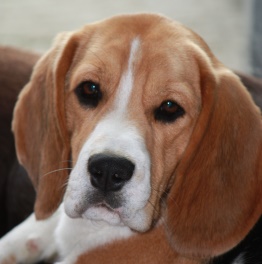 Artikel 1-definitieshondenpension: hondenopvang Tucker: het bedrijf dat de verzorging van de onder te brengen hond voorziet voor de eigenaar gedurende een bepaalde tijd.pensionhouder: degene die het pension beheert.eigenaar: de persoon van wie de hond is.contactpersoon: de persoon opgegeven door de eigenaar op de verblijfsovereenkomst die tijdens het verblijf van de hond eventueel kan gecontacteerd worden indien nodig.hond: hond van de eigenaar waarvoor de overeenkomst wordt afgesloten.Artikel 2-algemeenop de overeenkomsten zijn de volgende voorwaarden van toepassing, tenzij ervan in overleg wordt afgeweken.de opdracht wordt geacht correct te zijn uitgevoerd, nadat de uitvoering ervan 7 dagen is verstreken, zonder dat de eigenaar bezwaar heeft gemaakt bij het hondenpension.bezoek aan het pension is enkel mogelijk op afspraak om de goede werking van het pension zo weinig mogelijk te verstoren.Artikel 3-reservatieDe eigenaar vult voor de reservatie van een verblijf een verblijfsovereenkomst zo volledig mogelijk in en bezorgt deze aan de pensionhouder (via mail/per post). Deze wordt na ontvangst van de volledige pensionsom ter bevestiging ondertekend door de pensionhouder en de eigenaar ontvangt hiervan een kopie. Hiermee is de reservatie definitief.Artikel 4-rechten en plichten van het pensionhet hondenpension is verplicht tot zorgvuldig huisvesten, voeden en verzorgen van de hond die bij haar verblijft.het hondenpension zal zoveel mogelijk rekening houden met individuele wensen van de eigenaar ten aanzien van de verzorging van de hond.het hondenpension mag een hond weigeren als deze niet beschikt over de verplichte inentingen zoals bepaald bij art. 6, bij loopsheid van de hond of als de hond duidelijke tekenen van ziekte vertoont bij binnenbrengen.het hondenpension is bij teruggave van de hond aan de eigenaar verplicht melding te maken van bijzonderheden van de hond tijdens het verblijf.het hondenpension zal bij onvoorziene omstandigheden of ziekte/overlijden van de hond zo spoedig mogelijk de contactpersoon en/of eigenaar hiervan op de hoogte stellen.Artikel 5-rechten en plichten van de eigenaarde eigenaar is verplicht bij aanvang van het verblijf van de hond het vaccinatieboekje (Europees paspoort) af te geven aan de pensionhouder.de hond moet vóór het verblijf ontwormd worden en preventief behandeld tegen vlooien.de eigenaar is verplicht via de verblijfsovereenkomst alle informatie te verstrekken die nodig is voor een verantwoorde huisvesting en verzorging van de hond in het hondenpension.de eigenaar wordt verondersteld zijn dier verzekerd te hebben tegen derden.de hond dient sociaal opgevoed te zijn met mensen, honden en andere dieren. Indien dit tijdens het verblijf niet zo blijkt te zijn en de hond moet afgezonderd worden van de andere honden wordt de pensionprijs verhoogd met 5 euro/dag, contant te voldoen door de eigenaar bij ophalen van de hond.de eigenaar van een niet-gesteriliseerde teef moet er voor zorgen dat zij niet loops kan worden tijdens het verblijf door middel van toediening van de prikpil door hun dierenarts.Artikel 6-inentingenVoor het verblijf van de hond in het pension zijn volgende vaccinaties verplicht:hondenziekteleptospiroseparvohepatitisBordetellakennelhoest : minstens 14 dagen vóór aanvang van het verblijfHet vaccinatieboekje (Europees paspoort) blijft tijdens het verblijf van de hond in het pension.Artikel 7-betalingende pensionprijs is vastgesteld op 20 euro/dag buiten schoolvakanties en 23 euro/dag in de schoolvakanties voor de eerste hond van deze eigenaar. Hierbij inbegrepen zijn de dag van brengen en ophalen van de hond. Voor meerdere honden van dezelfde eigenaar worden kortingen in rekening gebracht.de eigenaar is verplicht de vastgestelde pensionprijs ten laatste 2 weken vóór aanvang van het verblijf te betalen aan de pensionhouder (contant of via overschrijving). Pas na ontvangst van de betaling van de volledige pensionprijs is de reservatie definitief. Indien dit niet gebeurd is, wordt de reservering als geannuleerd beschouwd. extra kosten tijdens het verblijf van de hond ten laste van de eigenaar (bv. dierenartskosten, extra voeding) worden contant verrekend bij afhaling van de hond. bij vroegere ophaling van de hond worden de resterende gereserveerde dagen niet terugbetaald. de prijs voor dagopvang is vastgesteld op 12 euro/dag buiten schoolvakanties en 15 euro/dag in de schoolvakanties.de hond wordt pas terug aan de eigenaar meegegeven bij volledige betaling van alle verschuldigde sommen.Artikel 8-ziekte en/of overlijden van de hondIndien de hond zou ziek worden tijdens het verblijf in het pension zal de pensionhouder de  behandelende dierenarts of indien deze niet bereikbaar is de contractdierenarts raadplegen en de eigenaar of contactpersoon op de hoogte brengen. Alle noodzakelijke medische behandelingen zijn ten koste van de eigenaar.Artikel 9-annulering reservatieBij annulering van een reservatie door de eigenaar binnen twee weken vóór aanvang van het gereserveerde verblijf, wordt minstens een annuleringsvergoeding van 50% van de totale pensionsom aangerekend. Bij last-minute annulatie dient de volledige som te worden betaald.
Indien de annulering voortkomt uit onvoorziene omstandigheden zoals ziekte of overlijden van de hond in deze periode, kan een groter deel van de pensionsom terugbetaald worden aan de eigenaar nadat bewijs hiervan door de behandelende dierenarts aan het pension werd overgemaakt. 
Indien de eigenaar van de hond zich zonder voorafgaande annulering op de afgesproken aanvangsdatum van het verblijf niet meldt, wordt de betaalde pensionsom niet terugbetaald en is het hondenpension niet verplicht de gereserveerde tijd voor deze hond beschikbaar te houden.Artikel 10-klachtenKlachten dienen, volledig en duidelijk omschreven, per aangetekend schrijven gericht te worden aan hondenpension Tucker, binnen 7 dagen na de einddatum van het verblijf.Artikel 11-aansprakelijkheidtekortkomingen ten opzichte van de algemene voorwaarden kunnen niet aan het pension worden aangerekend indien deze voortkomen uit onvoorziene omstandigheden. het hondenpension is niet aansprakelijk voor de schade die verband houdt met een tekortkoming door het hondenpension bij uitvoering van de overeenkomst tenzij er sprake is van opzet of grove schuld van het hondenpension.het hondenpension is niet aansprakelijk voor schade, toegebracht door de hond aan andere honden of persoonlijke bezittingen die de klant in het hondenpension achterlaat (dekens, speeltjes, …)de eigenaar van de hond is verantwoordelijk voor schade aan bezittingen van het hondenpension veroorzaakt door afwijkend of onaangepast gedrag van zijn hond.de eigenaar is vóór het verblijf van de hond op de hoogte van het feit dat de honden in principe in groep gehuisvest worden en dat verwacht wordt dat zijn hond zich hieraan kan aanpassen. Het pension kan niet aansprakelijk worden gesteld in geval van bijtincidenten veroorzaakt door slechte sociale vaardigheden ten opzichte van andere honden. 